________________________________________________________________________________________________________________________________________________________________________________________________________________________________________________________________________________________________________________________________________________________________________________________________________________________________________________________________________________________________________________________________________________________________________________________________________________________________________________________________________________________________________________________________________________________________________________________________________________________________________________________________________________________________________________________________________________________________________________________________________________________________________________________________________________________________________________________________________________________________________________________________________________________________________________________________________________________________________________________________________________________________________________________________________________________________________________________________________________________________________________________________________________________________________________________________________________________________________________________________________________________________________________________________________________________________________________________________________________________________________________________________________________________________________________________________________________________________________________________________________________________________________________________________________________________________________________________________________________________________________________________________________________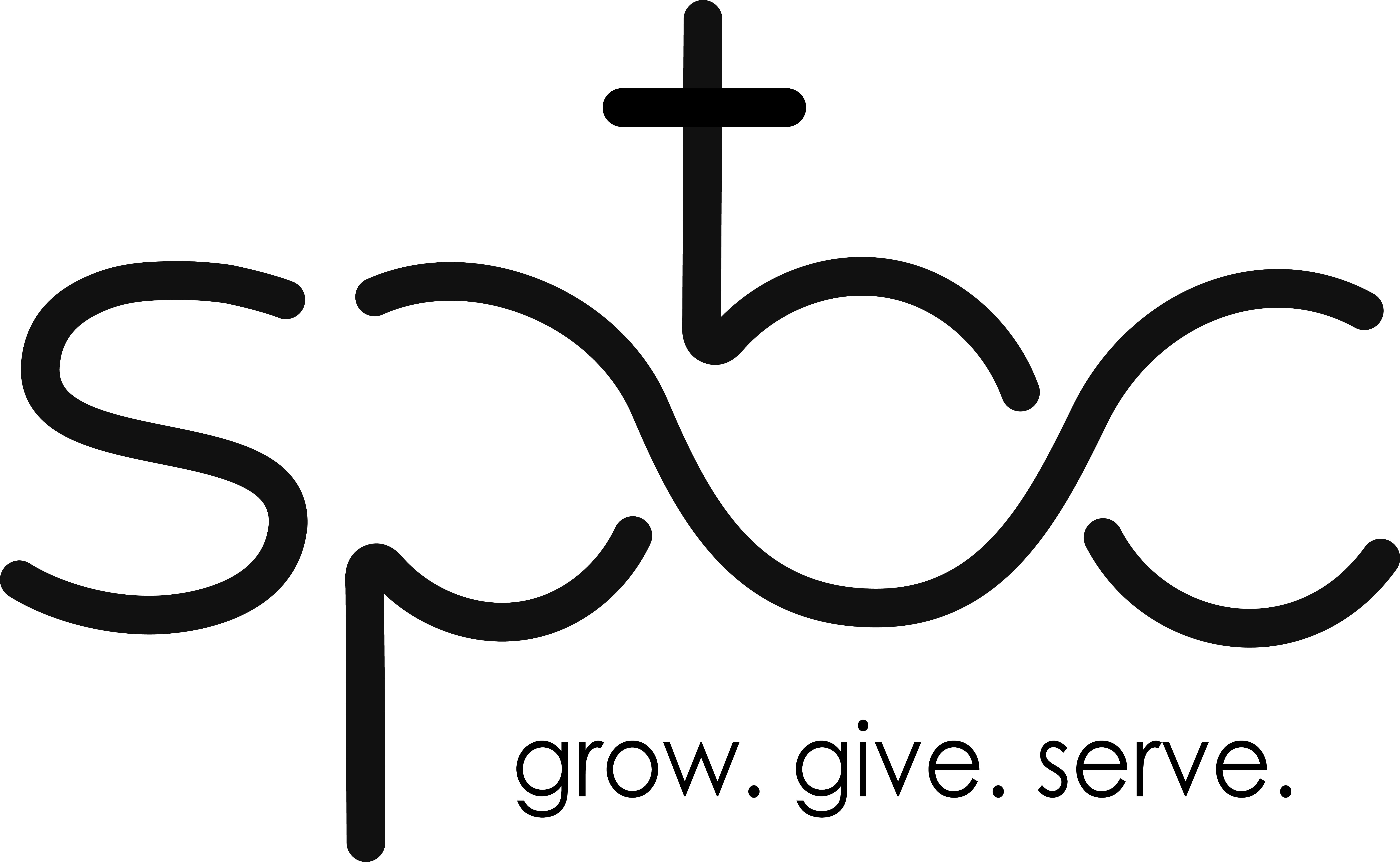 May 30th, 2021Genesis 13:1-18Faith’s Solution to StrifeSERMON NOTESMy takeaways: ________________________________________________________________________________________________________________________________________________________________________________________________________________________________The ________________of God’s people may bring ___________Strife can be settled by ________________ actions of those living by __________The _________________ actions of the faithful receive _______________ from GodTools for Today:Believing in the promise of God’s provision allow us to _______________ with our __________________2. _______________ in the promises of God always leads to the ___________________________LIFE GROUP QUESTIONS1. What insight, lesson, or observation from this weekend’s message did you find to be the most helpful, eye-opening, or troubling? How was your experience with the Life Tool’s this past week?________________________________________________________________________________________________________________________________________________________________________2. When you face conflict as you’re trying to live for God, what impact does it tend to have on your faith and your level of obedience?________________________________________________________________________________________________________________________________________________________________________3. Look at Abram’s solution to the conflict. What does his choice of less fertile land reveal about him? Read Hebrews 11:8-16. What principles can we learn from Abram’s behavior in this passage?________________________________________________________________________________________________________________________________________________________________________4. Read Genesis 13:13 again. What does Lot’s taking the well-watered land say about the condition of his heart and his attitude toward his uncle Abram? How does Lot’s choice to live near Sodom match the sort of person he seems to be based on his behavior?________________________________________________________________________________________________________________________________________________________________________5. Look at verses 14-17. In light of Abram’s faith, what did God promise him? What does this teach us about our relationship with God?________________________________________________________________________________________________________________________________________________________________________6. Why does God care about how we, as His children, handle conflict? What example has He set for us through Christ?________________________________________________________________________________________________________________________________________________________________________7. On the other hand, what does a godly response to conflict look like? Can you share a personal example?________________________________________________________________________________________________________________________________________________________________________8. What is your normal response to conflict? How might we as a group help each other pursue the faith and humility modeled by Abram?________________________________________________________________________________________________________________________________________________________________________LIFE TOOLSParents of Pre-K – 6th: Model Sharing. It has been said that the best teacher is an example. Keeping this in mind, think of something your child knows you really like—anything from your golf balls to something from a collection (not too valuable), to even a bowl of ice cream. Make a big deal about how much you like what you have, then give it to your child! (Of course, make sure it is not something you would hate to see lost or broken. Remember, he or she is still a child) Talk about sharing with others. Pray together, as a family, that God will bless your generosity. As a family, plan ways to share with others.Parents of Teens: Have your students spend a few minutes online choosing which vehicle they think should be the new family vehicle. Allow them to do as much or as little research as possible. After each has chosen, go through the candidates and see how they were picked, did they look cool? did they seem useful? Use this as an illustration to describe how making decisions without input from God can be easy and you may not even think about it. However, submitting to the Will of God is better than any plan you or I can ever come up with.